SLJ, 14. 5. 2020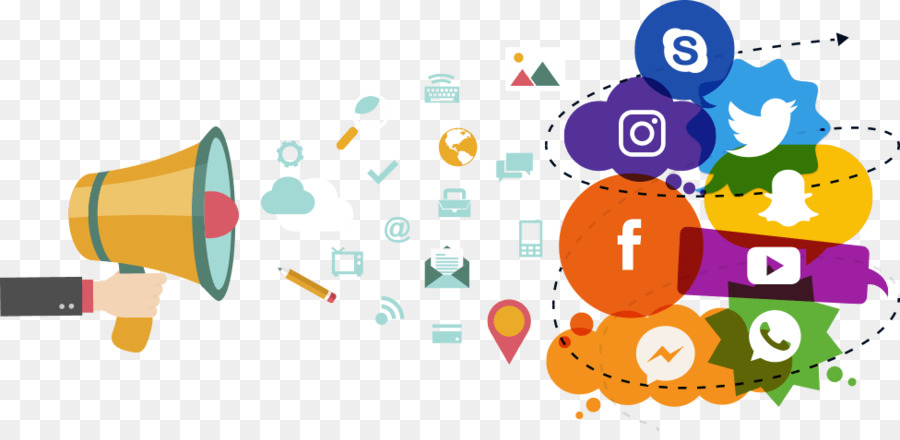 ČEMU IZDELUJEJO REKLAME?Razmisli… Kaj je reklama?Kakšen je namen reklam?Kakšno je tvoje mnenje o reklamah? Katere reklame so ti všeč?SDZ 2, str. 981. nalogaPri nalogi bodi pozoren/a tudi na nebesedna sporočila (slike). SDZ 2, str. 99Natančno preberi navodila in reši naloge. V strokovnem jeziku se za reklame uporablja besedna zveza ekonomske propagande. Mi pa smo bolj vajeni izraza reklama, avtorji reklam pa uporabljajo izraz oglas (na to opozori Neža na strani 101). SDZ 2, str. 100Natančno preberi navodila in reši naloge na tej strani. Preberi Zaline besede. Kaj je GESLO?*Ob 9. in 10. nalogi razmisli -o namenu reklam, -o resničnosti podatkov v reklamah, -o smiselnosti pretiranega nakupovanja, -o svojih izkušnjah z nakupi …Kako pa vplivajo reklame na tvoje življenje?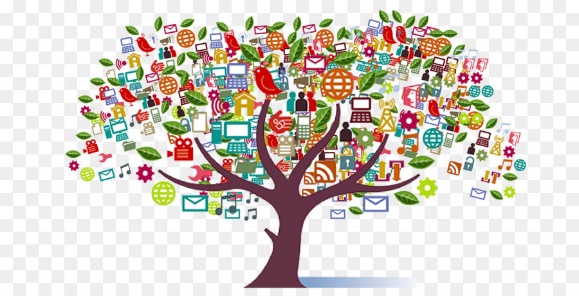 